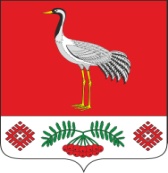 11.01.2022г. №9РОССИЙСКАЯ ФЕДЕРАЦИЯИРКУТСКАЯ ОБЛАСТЬБАЯНДАЕВСКИЙ МУНИЦИПАЛЬНЫЙ РАЙОНТУРГЕНЕВСКОЕ СЕЛЬСКОЕ ПОСЕЛЕНИЕАДМИНИСТРАЦИЯПОСТАНОВЛЕНИЕО ПРОДЛЕНИИ СРОКА РЕАЛИЗАЦИИ ПРОГРАММЫ"ОРГАНИЗАЦИЯ И ПРОВЕДЕНИЕ ОПЛАЧИВАМЫХ ВРЕМЕННЫХ РАБОТ В МО «ТУРГЕНЕВКА»НА 2022 – 2024 ГОДЫ"В соответствии ст.ст. 133, 139 Трудового кодекса Российской Федерации; Закона Российской Федерации от 19 апреля 1991 года №1032-1 «О занятости населения в Российской Федерации»ПОСТАНОВЛЯЮ:1.   Продлить срок реализации Программы «Организация и проведение оплачиваемых временных работ в муниципальном образовании «Тургеневка» на 2022-2024 годы» (Приложение №1)2.  Опубликовать настоящее постановление в газете «Вестник МО «Тургеневка» и разместить на официальном сайте МО «Тургеневка» в информационно-телекоммуникационной сети «Интернет».3.   Контроль за исполнением настоящего постановления оставляю за собой.Глава МО «Тургеневка» В.В. СинкевичПриложение №1К постановлению главы МО «Тургеневка»От 11.01.2022г.№9Программа «Организация и проведение временных оплачиваемых работ в МО «Тургеневка» на 2022-2024 годы»Паспорт программы1.Общие положенияПрограмма «Организация и проведение оплачиваемых временных работ в муниципальном образовании «Тургеневка» на 2022-2024 годы» (далее - Программа) разработана в целях  обеспечения временной занятости и материальной поддержки граждан, проживающих на территории МО «Тургеневка», и удовлетворения потребности МО «Тургеневка» в выполнении работ, не требующих квалификации.Правовой основой Программы являются нормативные акты: Конституция Российской Федерации; Трудовой кодекс Российской Федерации; Закон Российской Федерации от 19 апреля 1991 года №1032-1 «О занятости населения в Российской Федерации».2.Характеристика проблемы на решение которой направлена программаУчитывая, что в условиях напряженной ситуации на рынке труда из всех активных методов регулирования труда, временное трудоустройство безработных граждан, позволяет обеспечить дополнительную занятость граждан. Программа разработана в целях обеспечения гарантий социальной защиты и материальной поддержки безработных.Организация и проведение оплачиваемых временных работ осуществляется во взаимодействии с ОГКУ ЦЗН Баяндаевского района, при этом МО «Тургеневка» производят оплату труда гражданам, а ОГКУ ЦЗН Баяндаевского района обеспечивает на основе договоров выплату материальной поддержки в период временного трудоустройства3.Основные цели и задачи, сроки и этапы реализации программыЦели Программы:1.обеспечение временной занятости и материальной поддержки граждан, проживающих на территории МО «Тургеневка»;2.удовлетворение потребности МО «Тургеневка» в выполнении работ, не требующих квалификации.Задачи Программы:1.снижение социальной напряженности через создание рабочих мест, не требующих квалифицированной подготовки, для проведения работ, имеющих временный, сезонный характер;2.создание условий для социальной адаптации к трудовой деятельности, активизации мотивации к труду у граждан;3.снижение факторов социального неблагополучия среди населения.4.Ожидаемые конечные результаты реализации программВ результате реализации данной Программы планируется достижение следующих результатов:1.Создание временных рабочих мест;2.Выполнение работ, не требующих квалификации в МО «Тургеневка».5.Объемы и источники финансирования материальных затратФинансирование работ в муниципальных образовательных учреждениях Баяндаевского района производится за счет:1.бюджета муниципального образования «Тургеневка»6.Механизм реализации программы и система организации контроля исполнения программы.Одно из главных мероприятий Программы – открытие рабочих мест для временной занятости граждан, желающих принять участие в трудовой деятельности в МО «Тургеневка».Механизм реализации Программы базируется на принципах социального партнерства ОГКУ ЦЗН Баяндаевского района, Администрации МО «Тургеневка», а также четкого разграничения полномочий и ответственности всех участников ПрограммыОГКУ ЦЗН Баяндаевского района:1.участвует в разработке настоящей Программы;2.обеспечивает организационно-методическое сопровождение соблюдения прав граждан при временном трудоустройстве в целях обеспечения защиты трудовых прав граждан и их интересов, предусмотренных действующим трудовым законодательством Российской Федерации, включая подготовку рекомендаций по заключению трудовых договоров.Администрация МО «Тургеневка»:1.участвует в разработке настоящей Программы;2.заключает договоры с ОГКУ ЦЗН Баяндаевского района об организации временного трудоустройства граждан МО «Тургеневка»;3.информирует ОГКУ ЦЗН Баяндаевского района о количестве  трудоустроенных граждан;4.координирует работу всех заинтересованных лиц и организаций при реализации настоящей Программы;5.проводит мониторинг и анализирует эффективность реализации настоящей Программы.7.Прогноз ожидаемых социально – экономических результатов реализации программыРеализация мероприятий, предусмотренных Программой, позволит: 1.создать временные рабочие места;2.выполнить работы, не требующие квалификации на территории МО «Тургеневка».Наименование программы«Организация и проведение оплачиваемых временных работ в муниципальном образовании «Тургеневка» на 2022-2024 годы»Дата, номер, наименование  правового акта, утвердившего ПрограммуПостановление главы МО «Тургеневка» № 9 от 11.01.2022 г.Об утверждении Программы «Организациии проведении оплачиваемых временных работв муниципальном образовании «Тургеневка» на 2022-2024 годы».Цели и задачи ПрограммыЦели Программы:1.Обеспечение временной занятости и материальной поддержки граждан, проживающих на территории МО «Тургеневка»2.Удовлетворение потребности МО «Тургеневка» в выполнении работ, не требующих квалификации.Задачи Программы:1.Снижение социальной напряженности путем создания рабочих мест, не требующих квалифицированной подготовки, для проведения работ, имеющих временный, сезонный характер.2.Создание условий для активизации мотивации к труду у граждан.3.Снижение факторов социального неблагополучия среди населения.Целевые индикаторы и показатели1.Создание временных рабочих мест2.Заключение договоров о совместной деятельности по организации и проведению временного трудоустройства граждан с ОКГУ ЦЗН Баяндаевского района на 2022-2024 годы. 3.Выполнение работ, не требующих квалификации4.Обеспечение трудоустройства граждан.Характеристика программных мероприятий1.Выполнение работ, не требующих квалификации (работы по благоустройству, озеленению территории, иные подсобные работы).Сроки реализации Программы2022-2024 годыОбъемы и источники финансирования ПрограммыСредства бюджета МО «Тургеневка» - 3000 рублей (2022 г-3000 руб., 2023-2024 г. по 3000 руб.)Ожидаемые конечные результаты реализации Программы и показатели социально-экономической эффективности1.Создание временных рабочих мест2.Выполнение работ, не требующих квалификации в МО «Тургеневка» 